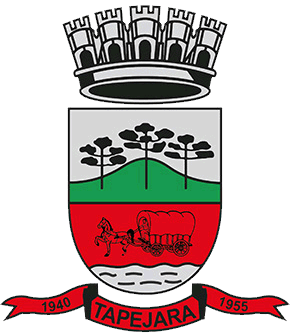 Pauta 013/2024Câmara Municipal de Vereadores de TapejaraSala de Sessões Zalmair João Roier (Alemão)Sessão Ordinária dia 29/04/2024
SAUDAÇÃO Invocando a proteção de Deus, declaro aberta a Sessão Ordinária da noite de hoje, dia 29 de abril de 2024.- Solicito aos senhores que tomem assento.- Agradecemos as pessoas que se fazem presentes essa noite...- A cópia da Ata da Sessão Ordinária do dia 15/04/2024, está com os Senhores Vereadores e poderá ser retificada através de requerimento escrito encaminhado à Mesa Diretora. - Vereadores favoráveis permaneçam como estão, e contrários se manifestem...- Aprovado por...
Informes e Agradecimentos:-  Na quinta feira dia 18, na Prefeitura Municipal de Tapejara, o Vereador Carlos Eduardo de Oliveira participou do lançamento do Programa Valoriza Tapejara 2024. Ação contará com a realização de três sorteios durante o ano, além de raspadinhas para concorrer a diversos prêmios instantâneos.- No sábado dia 20, o vereador Paulo César Langaro, representando a Presidente do Legislativo Adriana, participou no Polo UAB de Tapejara da entrega dos certificados para os 16 alunos do curso de Especialização em Docência para a Educação Profissional e Tecnológica.- Aconteceu entre os dias 23 a 26 de abril de 2024, no Centro de Convenções Ulysses Guimarães em Brasília/DF, a XXIII Marcha dos Gestores e Legislativos Municipais. Participaram do evento a Presidente Adriana Bueno Artuzi juntamente com os vereadores Altamir Galvão Waltrich, Celso Fernandes de Oliveira, Déberton Fracaro, Josué Girardi, José Marcos Sutil, Maeli Brunetto e Rafael Menegaz. - Na noite de quarta, dia 24, na Câmara de Vereadores foi realizado o Curso de Oratória ministrado pela JCI de Tapejara aos integrantes do Projeto Vereador Mirim 2024 para os Titulares e Suplentes.- Na manhã de quinta, dia 25, o Vereador Paulo César Langaro, representando a Presidente do Legislativo, Adriana Bueno Artuzi participou entrega de kits do Programa Mãe Gaúcha. O evento foi realizado no Salão do Giti, representando um passo importante na assistência às gestantes em situação de vulnerabilidade.- Na quinta- feira dia 25, o Vereador Paulo César Langaro, representando a Presidente do Legislativo, Adriana Bueno Artuzi na Câmara Vereadores onde aconteceu a Audiência Pública para discussão das alterações propostas pela sociedade tapejarense da Lei nº 4518 de 29 de dezembro de 2020- Plano Diretor do Município de Tapejara.- Recebemos um Convite da JCI – Tapejara para os vereadores.- No sábado (27), o vereador Paulo Cesar Langaro representando a Presidente da Camara Adriana Bueno Artuzi, participou da celebração do Baile de Coroação das novas soberanas para o biênio 2024/2025. O evento foi realizado na S.E.R Funil.
EXPEDIENTE DO DIANa Sessão ordinária de hoje deram entrada as seguintes matérias:- Ofício nº 122/24 - Poder Executivo Municipal;- Ofício nº 125/24- Poder Executivo Municipal; - Requerimento nº 012/24;- Projeto de Lei do Executivo nº 028/24; - Projeto de Lei do Executivo nº 029/24;- Moção de Apoio nº 002/24;-------------------------------------------------------------------------------------------------------------------------Solicito a Assessora Talita que faça a leitura das matérias-------------------------------------------------------------------------------------------------------------------------- Ofício nº 122/24. O Poder Executivo solicita a apreciação do Projeto de Lei n.º 028/2024, em REGIME DE URGÊNCIA, em virtude da relevância da matéria e por razões de interesse público.- Ofício nº 125/24. O Poder Executivo solicita a apreciação do Projeto de Lei n.º 029/2024, em REGIME DE URGÊNCIA, em virtude da relevância da matéria e por razões de interesse público.- Requerimento nº 012/24. A Presidente da Câmara de Vereadores Adriana Bueno Artuzi, juntamente com os vereadores. REQUER a inclusão imediata na Ordem do dia, da Sessão Ordinária do dia 29 de abril, o Projetos de Lei do Executivo n°028 e 029/2024.- Projeto de Lei do Executivo nº 028/24. Autoriza o Poder Executivo a firmar convênio com o Município de São José do Ouro, visando ao acolhimento de menores tapejarenses na Casa de Acolhimento Institucional para Crianças e Adolescentes Santa Rita de Cássia.- Projeto de Lei do Executivo nº 029/24. Autoriza o Poder Executivo Municipal a contratar profissionais por tempo determinado, em caráter de excepcional interesse público, para atender necessidade temporária de pessoal em área deficitária. - Moção de apoio nº 002/24.  Manifesta apoio à pauta de reivindicações do Grito da Terra Brasil, que ocorrerá nos dias 20 e 21 de maio de 2024 em Brasília/DF.ORDEM DO DIA
REQUERIMENTOS:De acordo com o Art. 138 do Regimento Interno, os requerimentos escritos serão deliberados pelo plenário e votados na mesma sessão de apresentação, não cabendo o adiamento nem discussão.Portanto, coloco em votação:- Requerimento nº 012/2024. A Presidente da Câmara de Vereadores Adriana Bueno Artuzi, juntamente com os vereadores abaixo subscritos, em conformidade com o que estabelece o artigo 122 e artigo nº 168 do Regimento Interno, REQUER a inclusão imediata na Ordem do dia, da Sessão Ordinária do dia 29 de abril, do Projetos de Lei do Executivo nº 028 e 029/24.- Coloco em votação o requerimento 012/2024. - Vereadores favoráveis permaneçam como estão contrários se manifestem.- Aprovado por...--------------------------------------------------------------------------------------------------------------------------
PROJETOS DE LEI- Em discussão o Projeto de Lei do Executivo nº 028/2024. Autoriza o Poder Executivo a firmar convênio com o Município de São José do Ouro, visando ao acolhimento de menores tapejarenses na Casa de Acolhimento Institucional para Crianças e Adolescentes Santa Rita de Cássia.- A palavra está com senhores vereadores.-Como mais nenhum vereador deseja fazer uso da palavra, coloco em votação o Projeto de Lei do Executivo nº 028/2024.-Vereadores favoráveis permaneçam como estão contrários se manifestem.-Aprovado por...--------------------------------------------------------------------------------------------------------------------------- Em discussão o Projeto de Lei do Executivo nº 029/2024. Autoriza o Poder Executivo Municipal a contratar profissionais por tempo determinado, em caráter de excepcional interesse público, para atender necessidade temporária de pessoal em área deficitária.- A palavra está com senhores vereadores.-Como mais nenhum vereador deseja fazer uso da palavra, coloco em votação o Projeto de Lei do Executivo nº 029/2024.-Vereadores favoráveis permaneçam como estão contrários se manifestem.-Aprovado por...INDICAÇÕES- Em discussão a Indicação nº 009/2024 de autoria do vereador Celso Fernandes de Oliveira (Cidadania). Sugere ao Poder Executivo através da Secretaria Municipal da Cultura, Esporte, Lazer e Turismo, realize uma HOMENAGEM A EX JUIZES E BANDEIRINHAS (HOJE CHAMADOS DE ÁRBITROS E AUXILIARES).- A palavra está com senhores vereadores.- Como mais nenhum vereador deseja fazer uso da palavra coloco em votação à Indicação nº 009/2024.-Vereadores favoráveis permaneçam como estão contrários se manifestem-Aprovado por...MOÇÃOComo o artigo 130, do Regimento Interno desta casa é inconsistente na deliberação das Moções, que SÃO PROPOSIÇÕES INSTITUCIONAIS, e, portanto, devem ser deliberadas pelo plenário, e dirimindo o § 2º, do artigo 104, colocarei todas as Moções que são apresentadas a esta Casa para discussão e votação na forma regimental:- Em discussão a Moção 002/2024.  A Mesa Diretora da Câmara Municipal de Vereadores de Tapejara/RS, no uso das atribuições legais e regimentais juntamente com o apoio dos demais vereadores vem, na forma regimental, apresentar esta Moção de Apoio à causa do pauta de reivindicações do Grito da Terra Brasil, Reúne anualmente, na capital federal, milhares de pessoas de todo o país, entre lideranças, agricultores (as) familiares, assalariados (as) rurais, assentados (as) e acampados (as) da reforma agrária, dentre outros que apoiam as bandeiras de luta da população rural.A palavra está com os senhores vereadores.Vereadores favoráveis permaneçam como estão contrários se manifestem.Aprovada Moção por...Solicito a secretaria da casa que faça o encaminhamento da Moção na forma regimental-------------------------------------------------------------------------------------------------------------------------Eram essas as matérias a serem discutidas na Sessão Ordinária de hoje.-------------------------------------------------------------------------------------------------------------------------Explicações Pessoais:Passamos agora ao espaço destinado às Explicações Pessoais, onde cada vereador terá o tempo regimental de cinco minutos para expor assuntos de seu interesse. Pela ordem, o primeiro a fazer uso da palavra é o Vereador: Edson Luiz Dalla Costa, Altamir Galvão Waltrich, Carlos Eduardo de Oliveira, Celso Fernandes de Oliveira, Déberton Fracaro, Josué Girardi, José Marcos Sutil, Maeli Brunetto, Paulo Cesar Langaro, Rafael Menegaz e Adriana Bueno Artuzi.________________________________________________________________________PERMANECEM EM PAUTA- Projetos de Lei do Executivo nº 026/2024;
ENCERRAMENTO
Encerro a presente Sessão e convoco os Senhores Vereadores para a próxima Sessão Ordinária do ano que se realizará no dia 06/05/2024, às 18:30 horas e a Sessão Solene as 19:30. Tenham todos, uma boa noite e uma ótima semana.